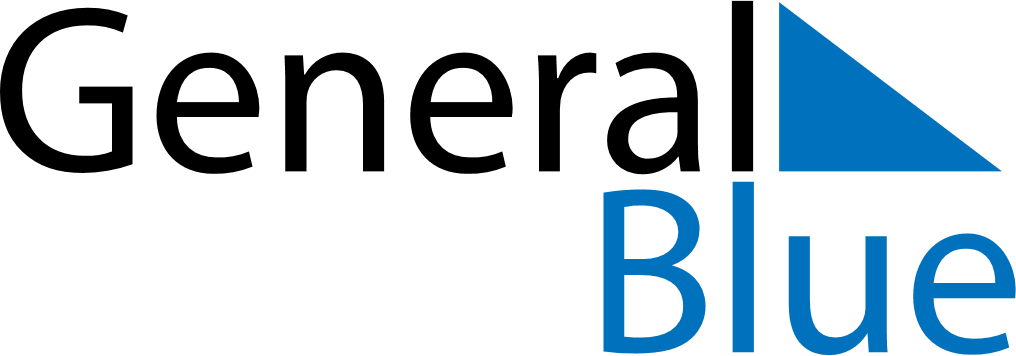 November 2030November 2030November 2030Saint HelenaSaint HelenaMONTUEWEDTHUFRISATSUN123456789101112131415161718192021222324252627282930